                             แบบประเมินผลการปฏิบัติงานนักศึกษาสหกิจศึกษา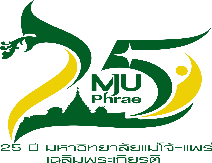 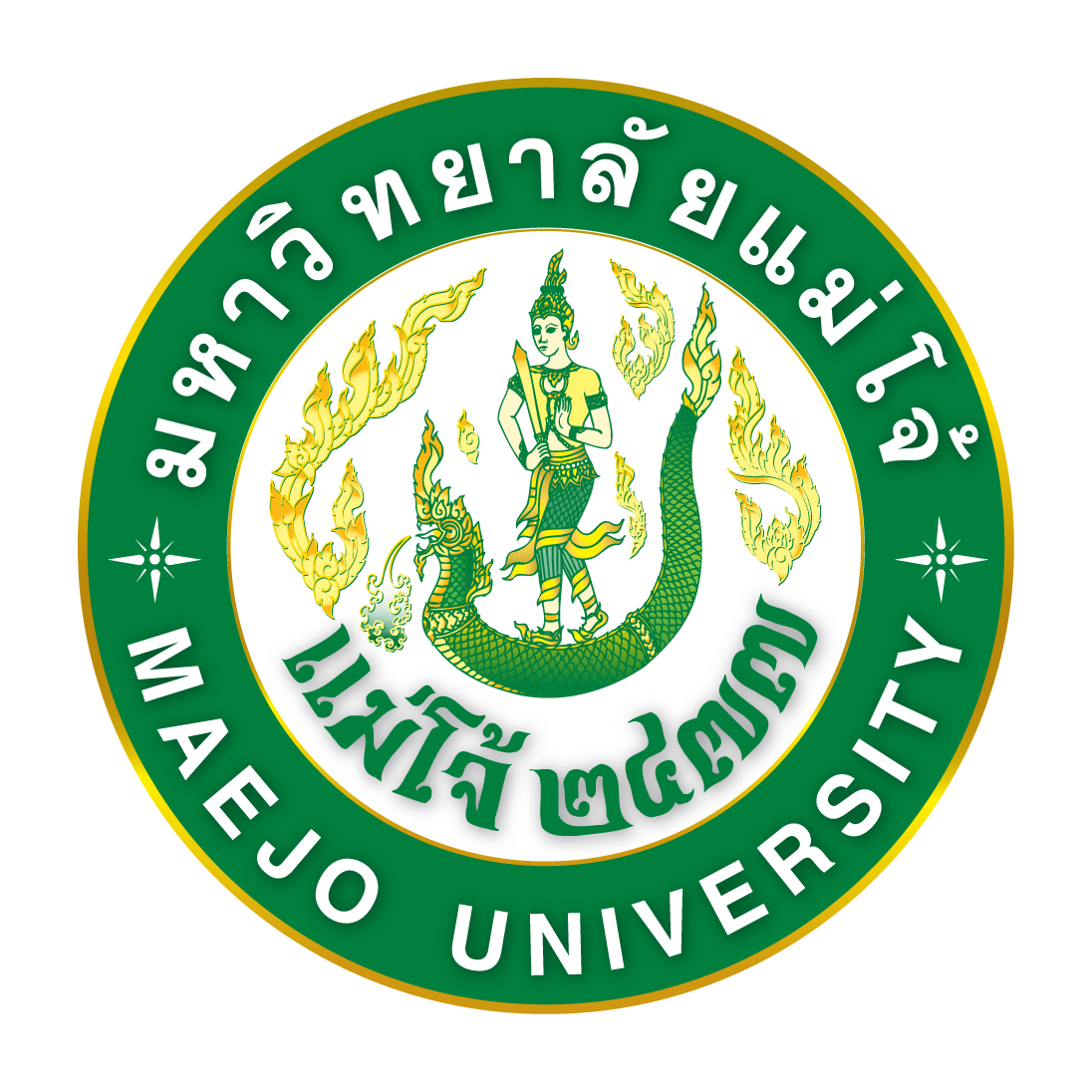 -----------------------------------------------------------------------------------------------------------------------------คำชี้แจง1. ผู้ให้ข้อมูลในแบบประเมินนี้ต้องเป็นพนักงานที่ปรึกษา (Job supervisor) ของนักศึกษาสหกิจศึกษาหรือบุคคล       ที่ได้รับมอบหมายให้ทำหน้าที่แทน2. แบบประเมินผลนี้มีทั้งหมด 24 ข้อ โปรดให้ข้อมูลครบทุกข้อ เพื่อความสมบูรณ์ของการประเมินผล3. โปรดให้คะแนนในช่อง                ในแต่ละหัวข้อการประเมิน (5 = มากที่สุด 4 = มาก 3 = ปานกลาง2 = น้อย 1 = น้อยที่สุด) หากไม่มีข้อมูลให้ใส่เครื่องหมาย  -  และโปรดให้ความคิดเห็นเพิ่มเติม (ถ้ามี)4. เมื่อประเมินผลเรียบร้อยแล้ว โปรดนำเอกสารนี้ใส่ซองประทับตรา ”ลับ” และให้นักศึกษานำส่งงานสหกิจศึกษา ทันทีที่นักศึกษากลับมหาวิทยาลัยเรียน  อาจารย์ที่ปรึกษาสหกิจศึกษา         ขอแจ้งผลประเมินการปฏิบัติงานของนักศึกษาสหกิจศึกษา ดังนี้ข้อมูลทั่วไปชื่อ-นามสกุลนักศึกษา ______________________________________ รหัสประจำตัว _______________________________สาขาวิชา _________________________________________________________มหาวิทยาลัยแม่โจ้-แพร่ เฉลิมพระเกียรติชื่อสถานประกอบการ _________________________________________________________________________________ชื่อ-นามสกุลผู้ประเมิน ________________________________ตำแหน่ง___________________________________________แผนก _________________________โทรศัพท์__________________________E-mail : ______________________________ผลสำเร็จของงานความรู้ความสามารถความรับผิดชอบต่อหน้าที่ลักษณะส่วนบุคคลโปรดให้ข้อคิดเห็นที่เป็นประโยชน์แก่นักศึกษา24. ข้อคิดเห็นอื่น ๆ………………………………………………………………………………………………………………………………………………………………………………………………………………………………………………………………………………………………………………………………………………………………………………………………………………………………………                                                                                      ลงชื่อ .........................……………….………                                                                                                                             (............................…………………….…)                                                                                    ตำแหน่ง..........................................….……….                                                                                                        วันที่ .........…….......................                                                                                                        หัวข้อประเมิน1. ปริมาณงาน    ปริมาณงานที่ปฏิบัติสำเร็จตามหน้าที่หรือตามที่ได้รับมอบหมายภายในระยะเวลาที่กำหนด    และเทียบกับนักศึกษาทั่ว ๆ ไป2. คุณภาพงาน   ทำงานได้ถูกต้องครบถ้วนสมบูรณ์ มีความปราณีตเรียบร้อย มีความรอบคอบ   ไม่เกิดปัญหาติดตามมา งานไม่ค้าง ทำงานเสร็จทันเวลาหรือก่อนเวลาที่กำหนดหัวข้อประเมิน3. ความรู้ความสามารถทางวิชาการ   นักศึกษามีความรู้ทางวิชาการเพียงพอ ที่จะทำงานตามที่ได้รับมอบหมาย4. ความสามารถในการเรียนรู้และประยุกต์วิชาการ   ความรวดเร็วในการเรียนรู้ เข้าใจข้อมูล ข่าวสาร และวิธีการทำงาน ตลอดจนการนำ   ความรู้ไปประยุกต์ใช้งาน5. ความรู้ความชำนาญด้านปฏิบัติการ   เช่น การปฏิบัติงานในภาคสนาม ในห้องปฏิบัติการ6. วิจารณญาณและการตัดสินใจ   ตัดสินใจได้ดี ถูกต้อง รวดเร็ว มีการวิเคราะห์ ข้อมูลและปัญหาต่างๆ อย่างรอบคอบ   ก่อนการตัดสินใจ สามารถแก้ปัญหาเฉพาะหน้า สามารถตัดสินใจได้ด้วยตนเอง7. การจัดการและวางแผน   นักศึกษามีความสามารถในการจัดการ ลำดับความสำคัญของงาน และการวางแผน   การดำเนินงานในส่วนที่เกี่ยวข้องอย่างมีประสิทธิภาพ8. ทักษะการสื่อสาร   ความสามารถในการติดต่อสื่อสาร การพูด การเขียน และการนำเสนอ (Presentation)   สามารถสื่อให้เข้าใจได้ง่าย เรียบร้อย ชัดเจน ถูกต้อง รัดกุม มีลำดับขั้น ตอนที่ดี   ไม่ก่อให้เกิดความสับสนต่อการทำงาน รู้จักสอบถาม รู้จักชี้แจงผลการปฏิบัติงานและข้อขัดข้องให้ทราบ9. การพัฒนาด้านภาษาและวัฒนธรรมต่างประเทศ   เช่น ภาษาอังกฤษ การทำงานกับชาวต่างชาติ  (ประเมินเฉพาะสถานประกอบการที่มีชาวต่างชาติ หรือที่ใช้ภาษาต่างประเทศในการติดต่อสื่อสาร)10. ความเหมาะสมต่อตำแหน่งงานที่ได้รับมอบหมาย     สามารถพัฒนาตนเองให้ปฏิบัติงานตาม Job Position และ Job Description ที่มอบหมาย     ได้อย่างเหมาะสมหัวข้อประเมิน11. ความรับผิดชอบและเป็นผู้ที่ไว้วางใจได้     ดำเนินงานให้สำเร็จลุล่วงโดยคำนึงถึงเป้าหมาย และความสำเร็จของงานเป็นหลัก     ยอมรับผลที่เกิดจากการทำงานอย่างมีเหตุผล สามารถปล่อยให้ทำงาน (กรณีงานประจำ)     ได้โดยไม่ต้องควบคุมมากจนเกินไป12. ความสนใจ อุตสาหะในการทำงาน     มีความสนใจและกระตือรือร้นในการทำงาน มีความอุตสาหะ ความพยายาม     ความตั้งใจที่จะทำงานได้สำเร็จ มีความมานะบากบั่น ไม่ย่อท้อต่ออุปสรรคและปัญหา13. ความสามารถเริ่มต้นทำงานได้ด้วยตนเอง     เมื่อได้รับคำชี้แนะ สามารถเริ่มทำงานได้เอง โดยไม่ต้องรอคำสั่ง     เสนอตัวเข้าช่วยงานแทบทุกอย่าง หรือมาขอรับงานใหม่ ๆ ไปทำโดยไม่ปล่อยเวลาว่าง     ให้ล่วงเลยโดยเปล่าประโยชน์14. การตอบสนองต่อการสั่งการ     ยินดีรับคำสั่ง คำแนะนำ คำวิจารณ์ ไม่แสดงความอึดอัดใจ เมื่อได้รับคำติ ตักเตือนและวิจารณ์     มีความรวดเร็วในการปฏิบัติตามคำสั่ง คำแนะนำ ข้อเสนอแนะและการวิจารณ์หัวข้อประเมิน15. บุคลิกภาพและการวางตัว      มีบุคลิกภาพและวางตัวได้เหมาะสม เช่น ทัศนคติที่ดี มีวุฒิภาวะ มีความอ่อนน้อมถ่อมตน      การแต่งกายและกิริยาวาจาเหมาะสม ตรงต่อเวลา เป็นต้น16. มนุษยสัมพันธ์      สามารถร่วมงานกับผู้อื่น การทำงานเป็นทีม สร้างมนุษยสัมพันธ์ได้ดี เป็นที่รักใคร่      ชอบพอของผู้ร่วมงาน เป็นผู้ที่ช่วยก่อให้เกิดความร่วมมือประสานงาน17. ความมีระเบียบวินัย ปฏิบัติตามวัฒนธรรมขององค์กร     ความสนใจเรียนรู้ ศึกษา กฎระเบียบ นโยบาย ต่าง ๆ และปฏิบัติตามโดยเต็มใจ     การปฏิบัติตามระเบียบบริหารงานบุคคล (การเข้างาน ลางาน) ปฏิบัติตามกฎการรักษา     ความปลอดภัยในโรงงาน การควบคุมคุณภาพ 5 ส เป็นต้น18. คุณธรรมและจริยธรรม     มีความซื่อสัตย์ สุจริต มีจิตใจสะอาด รู้จักเสียสละ ไม่เห็นแก่ตัว เอื้อเฟื้อช่วยเหลือผู้อื่น19. จุดเด่นของนักศึกษา20. ข้อควรปรับปรุงของนักศึกษา20. ข้อควรปรับปรุงของนักศึกษา21. ในอนาคต ท่านสนใจจะรับนักศึกษาเข้าทำงานในสถานประกอบการนี้หรือไม่                 (   ) รับ                 (   ) ไม่แน่ใจ                   (   ) ไม่รับ21. ในอนาคต ท่านสนใจจะรับนักศึกษาเข้าทำงานในสถานประกอบการนี้หรือไม่                 (   ) รับ                 (   ) ไม่แน่ใจ                   (   ) ไม่รับ21. ในอนาคต ท่านสนใจจะรับนักศึกษาเข้าทำงานในสถานประกอบการนี้หรือไม่                 (   ) รับ                 (   ) ไม่แน่ใจ                   (   ) ไม่รับ22. สรุปโดยภาพรวมท่านมีความคิดเห็นต่อคุณภาพนักศึกษาผู้นี้ในระดับ       22. สรุปโดยภาพรวมท่านมีความคิดเห็นต่อคุณภาพนักศึกษาผู้นี้ในระดับ       23. ข้อคิดเห็นเพิ่มเติมต่อสหกิจศึกษา23. ข้อคิดเห็นเพิ่มเติมต่อสหกิจศึกษาระดับความคิดเห็น23.1 สหกิจศึกษามีประโยชน์ต่อองค์กรของท่าน       23.1.1 ได้ประโยชน์จากผลงานของนักศึกษาที่ไปปฏิบัติงาน23.1 สหกิจศึกษามีประโยชน์ต่อองค์กรของท่าน       23.1.1 ได้ประโยชน์จากผลงานของนักศึกษาที่ไปปฏิบัติงาน       23.1.2 มีโอกาสคัดเลือกพนักงานจริง       23.1.2 มีโอกาสคัดเลือกพนักงานจริง       23.1.3 มีโอกาสสร้างความร่วมมือทางวิชาการกับมหาวิทยาลัยในอนาคต       23.1.3 มีโอกาสสร้างความร่วมมือทางวิชาการกับมหาวิทยาลัยในอนาคต23.2 ข้อคิดเห็นต่อการนิเทศงานของอาจารย์       23.2.1 การนิเทศงานของอาจารย์มีประโยชน์ต่อการปฏิบัติงานของนักศึกษาและ                  สถานประกอบการ23.2 ข้อคิดเห็นต่อการนิเทศงานของอาจารย์       23.2.1 การนิเทศงานของอาจารย์มีประโยชน์ต่อการปฏิบัติงานของนักศึกษาและ                  สถานประกอบการ       23.2.2 จำนวนครั้ง ที่อาจารย์มานิเทศมีความเพียงพอ       23.2.2 จำนวนครั้ง ที่อาจารย์มานิเทศมีความเพียงพอ       23.2.3 คุณภาพการนิเทศงานสหกิจศึกษาของอาจารย์       23.2.3 คุณภาพการนิเทศงานสหกิจศึกษาของอาจารย์23.3 ความพึงพอใจต่อการให้บริการ/การประสานงานบริการของหน่วยสหกิจศึกษา23.3 ความพึงพอใจต่อการให้บริการ/การประสานงานบริการของหน่วยสหกิจศึกษา